                                                                                                                                                                                                        О Т К Р Ы Т О Е    А К Ц И О Н Е Р Н О Е     О Б Щ Е С Т В О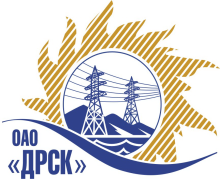 		Протокол выбора победителягород  Благовещенск, ул. Шевченко, 28ПРЕДМЕТ ЗАКУПКИ:Закрытый запрос цен на право заключения Договора на выполнение работ: По  закупке № 953.1:              Лот № 27 – «Выполнение мероприятий по технологическому присоединению заявителей с максимальной мощностью до 150 кВт на территории СП «Приморские ЮЭС» с. Суражевка). Закупка проводится согласно ГКПЗ 2013г. раздела  2.2.1 «Услуги ТПиР»                № 953  на основании приказа ОАО «ДРСК» от  18.06.2013 г. № 237.          Плановая стоимость закупки:   По  закупке №953.1:	лот № 27 – 1 588 288,00  руб.        ПРИСУТСТВОВАЛИ:	На заседании присутствовали 5 членов Закупочной комиссии 2 уровня. ВОПРОСЫ, ВЫНОСИМЫЕ НА РАССМОТРЕНИЕ ЗАКУПОЧНОЙ КОМИССИИ: 1. О признании предложений соответствующими условиям закупки2. О ранжировки предложений Участников закупки. Выбор победителяВОПРОС 1 «О признании предложений соответствующими условиям закупки»ОТМЕТИЛИ:Предложения  ООО «ДВ Энергосервис» г. Владивосток, ООО «ЭДС» г. Уссурийск признаются удовлетворяющим по существу условиям закупки. Предлагается принять данные предложения к дальнейшему рассмотрению.РЕШИЛИ:Признать предложения  ООО «ДВ Энергосервис» г. Владивосток, ООО «ЭДС» г. Уссурийск соответствующими условиям закупки.ВОПРОС 2  «О ранжировки предложений Участников закупки. Выбор победителя»ОТМЕТИЛИ:В соответствии с требованиями и условиями, предусмотренными извещением о закупке и Закупочной документацией, предлагается ранжировать предложения следующим образом: На основании вышеприведенной ранжировке предложений предлагается признать Победителем Участника, занявшего первое место, а именно: ООО «ЭДС» г. Уссурийск   –  предложение на общую сумму – 1 464 160,00  руб. (Цена без НДС), итоговая стоимость  предложения – 1 727 708,80 руб. Условия финансирования: Без аванса. Текущие платежи выплачиваются Заказчиком ежемесячно в течение 30 календарных дней с момента  подписания актов выполненных работ обеими сторонами. Срок выполнения работ: Дата начала работ: с момента подписания договора. Дата окончания работ:  по 1 этапу – 15 календарных дня со дня подписания договора обеими сторонами; по 2 этапу – 40 календарных дня со дня подписания договора обеими сторонами. Гарантийные обязательства: гарантия на работы 36 месяцев. Гарантия на материалы – гарантия на работы 36. Предложение имеет правовой статус оферты и действует до 10 августа  2013г.РЕШИЛИ:Утвердить ранжировку предложений.Признать Победителем закрытого запроса цен: ООО «ЭДС» г. Уссурийск   –  предложение на общую сумму – 1 464 160,00  руб. (Цена без НДС), итоговая стоимость  предложения – 1 727 708,80 руб. Условия финансирования: Без аванса. Текущие платежи выплачиваются Заказчиком ежемесячно в течение 30 календарных дней с момента  подписания актов выполненных работ обеими сторонами. Срок выполнения работ: Дата начала работ: с момента подписания договора. Дата окончания работ:  по 1 этапу – 15 календарных дня со дня подписания договора обеими сторонами; по 2 этапу – 40 календарных дня со дня подписания договора обеими сторонами. Гарантийные обязательства: гарантия на работы 36 месяцев. Гарантия на материалы – гарантия на работы 36. Предложение имеет правовой статус оферты и действует до 10 августа  2013г.ДАЛЬНЕВОСТОЧНАЯ РАСПРЕДЕЛИТЕЛЬНАЯ СЕТЕВАЯ КОМПАНИЯУл.Шевченко, 28,   г.Благовещенск,  675000,     РоссияТел: (4162) 397-359; Тел/факс (4162) 397-200, 397-436Телетайп    154147 «МАРС»;         E-mail: doc@drsk.ruОКПО 78900638,    ОГРН  1052800111308,   ИНН/КПП  2801108200/280150001№         340/УТПиР-ВП                      «     »  июля  2013 годаМесто в ранжировкеНаименование и адрес участникаЦена заявки, руб. без учета НДСИные существенные условия1 местоООО «ЭДС» г. Уссурийск, ул. Тимирязева, 291 464 160,00Условия финансирования: Без аванса. Текущие платежи выплачиваются Заказчиком ежемесячно в течение 30 календарных дней с момента подписания актов выполненных работ обеими сторонами.Срок выполнения работ: Дата начала работ: с момента подписания договора.Дата окончания работ:  по 1 этапу – 15 календарных дня со дня подписания договора обеими сторонами; по 2 этапу – 40 календарных дня со дня подписания договора обеими сторонами.Гарантийные обязательства: гарантия на работы 36 месяцев. Гарантия на материалы – гарантия на работы 36.Предложение имеет правовой статус оферты и действует до 10 августа  2013г.2 местоООО «ДВ Энергосервис»г. Владивосток, Снеговая 42, оф. 41 587 138,48Условия финансирования: Без аванса. Текущие платежи выплачиваются Заказчиком ежемесячно в течение 30 календарных дней с момента подписания актов выполненных работ обеими сторонами.Срок выполнения работ: Дата начала работ: с момента подписания договора.Дата окончания работ: по 1 этапу – 15 календарных дня со дня подписания договора обеими сторонами; по 2 этапу – 40 календарных дня со дня подписания договора обеими сторонами.Гарантийные обязательства: гарантия на работы 36 месяцев. Гарантия на материалы – не более гарантийного срока завода производителя.Предложение имеет правовой статус оферты и действует 90 календарных дней с  даты вскрытия конвертов.Ответственный секретарь Закупочной комиссии: Моторина О.А. «___»______2013 г._____________________________Технический секретарь Закупочной комиссии: Коврижкина Е.Ю.  «___»______2013 г._____________________________